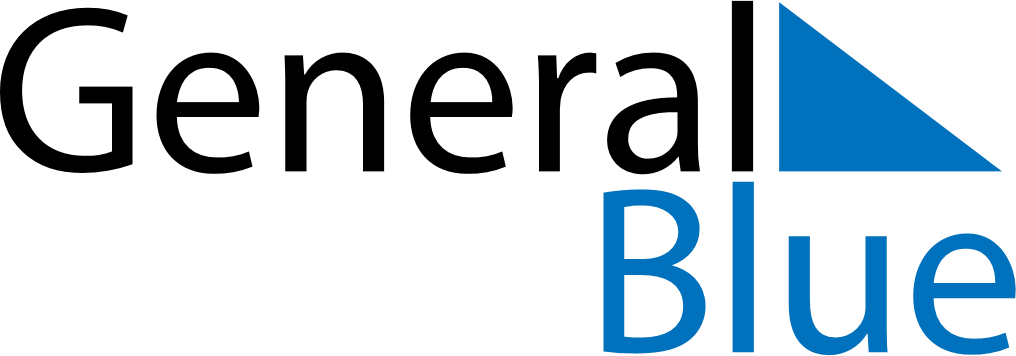 December 1829December 1829December 1829December 1829December 1829SundayMondayTuesdayWednesdayThursdayFridaySaturday12345678910111213141516171819202122232425262728293031